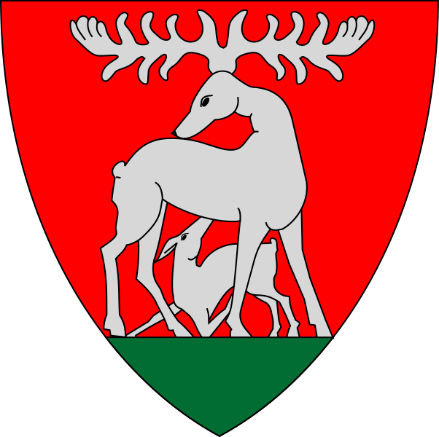 TELKI KÖZSÉG ÖNKORMÁNYZATÁNAKADATKEZELÉSI TÁJÉKOZTATÓJAaz „ŐSZ&TÉL - Telki és környéke fényképen” címmel meghirdetett fotópályázat lebonyolításával összefüggésben birtokába került személyes adatok kezelésérőlTelki, 2023. október 13.Telki Község Önkormányzata „ŐSZ&TÉL - Telki és környéke fényképen” címmel fotópályázatot hirdet profi és amatőr fényképészek, természetjárók és lokálpatrióták számára. A digitális vagy analóg technika megválasztásával elkészített alkotásokkal pályázó természetes személyek és törvényes képviselőik (a továbbiakban együttesen: Érintettek) személyes adatainak kezelése vonatkozásában Telki Község Önkormányzata (a továbbiakban: Adatkezelő) adatkezelőnek minősül.A fentiekre figyelemmel Adatkezelő az Érintettek részére az információs önrendelkezési jogról és az információszabadságról szóló 2011. évi CXII. törvény (a továbbiakban: Infotv.), valamint az Európai Parlament és a Tanács (EU) a természetes személyeknek a személyes adatok kezelése tekintetében történő védelméről és az ilyen adatok szabad áramlásáról, valamint a 95/46/EK rendelet hatályon kívül helyezéséről (általános adatvédelmi rendelet) szóló 2016/679 rendelete (a továbbiakban: GDPR) rendelkezéseivel összhangban a következő tájékoztatást adja.Adatkezelő kötelezettséget vállal arra vonatkozóan, hogy az általa végzett adatkezelés megfelel a hatályos jogszabályokban meghatározott elvárásoknak, így különös tekintettel azon elvárásnak, hogy az Adatkezelő az Érintettek részére adott tájékoztatást tömör, átlátható, világos és közérthető megfogalmazással és könnyen hozzáférhető formában bocsássa rendelkezésre. Ezen elvárást Adatkezelő jelen adatkezelési tájékoztató közzétételével teljesíti.Az adatkezelésre vonatkozó legfontosabb információkat egyszerűsített, táblázatos formában az utolsó oldalon foglaltuk össze.I. Az AdatkezelőNeve:				Telki Község ÖnkormányzataKépviselője:			Deltai Károly polgármester Székhelye: 				2089 Telki, Petőfi utca 1.Telefon:				+36 (26) 920-800E-mail címe:			hivatal@telki.huAz adatvédelmi tisztviselő: Név: Perfectus Consilium Kft. E-mail: adatvedelem@telki.huII. Az adatkezelő elérhetőségeAdatainak kezelésével kapcsolatosan az alábbi módokon kérhet tájékoztatást:Ügyfélfogadási időben személyesen, lehetőség szerint előre egyeztetett időpontban az Adatkezelő 2089 Telki, Petőfi utca 1. szám alatti székhelyén.Elektronikus elérhetőséggel hivatal@telki.hu e-mail címen vagy Epapír szolgáltatás igénybevételével a https://epapir.gov.hu/ oldalon.  Postai úton a 2089 Telki, Petőfi utca 1. címen.Telefonos elérhetőséggel: +36 (26) 920-800III. Az adatfeldolgozók, címzettek, adattovábbítás1. Az Adatkezelő munkaszervezete a fotópályázat lebonyolításával kapcsolatos ügyviteli és díjazási feladatellátással összefüggésben adatfeldolgozónak minősül:Neve:			Telki Polgármesteri HivatalSzékhelye: 				2089 Telki, Petőfi utca 1.Képviseli:				dr. Lack Mónika jegyzőTelefon:				+36 (26) 920-800E-mail címe:			jegyzo@telki.hu2. Amennyiben az adatfeldolgozó a tárgykörrel összefüggésben iktatási feladatokat végez az által használt ASP IRAT szakrendszerben úgy a személyes adatok vonatkozásában adatfeldolgozónak minősül továbbá a Magyar Államkincstár (székhelye:1054 Budapest, Hold utca 4.).3. A fotópályázatra beküldött legjobbnak ítélt fényképeket kiállítás keretében kívánja az Adatkezelő széleskörben bemutatni, reprezentálni a nagyközöség számára. A kiállításnak teret adó önkormányzati intézmény adatfeldolgozónak minősül:Neve:	Kodolányi János Közösségi HázSzékhelye:	2089 Telki Petőfi utca 2-4.Képviseli: 	Berényi Ildikó Magdolna intézményvezető Telefon:	+ 36 (26) 920-826E-mail:	kultura@telki.hu vagy konyvtar@telki.hu 4. Az Adatkezelő a legszebb, és kompozíciós szempontból legmegfelelőbb fényképeket az önkormányzati újság – Telki Napló – címlapján kívánja szerepeltetni, ezért az önkormányzati újság mindenkori szerkesztői, valamint nyomdatechnikai feladatait ellátó szerződéses partner is adatfeldolgozónak minősül. Jelen adatkezelési tájékoztató kiadásakor a felelős szerkesztő Szilágyi Balázs, a nyomdai munkákat a SOLONG Press Kft. (székhelye: 1034 Budapest, Bécsi út 163., elérhetőség: solong@solong.hu) végzi. 5. Az Adatkezelő a fotópályázatról fényképes illusztrációval ellátott hírként kíván beszámolni az önkormányzati weblapon, valamint az Adatkezelőhöz köthető közösségi média felületen is, ezért a www.telki.hu weboldal üzemeltetője HillCOMP Bt. (székhelye: 2093 Budajenő, Pacsirta utca 14., elérhetőség: +36 (26) 571-040) és a Facebook oldal platformjának üzemeltetője a Facebook Ireland Ltd (székhelye: 4 Grand Canal Square, Grand Canal Harbour, Dublin 2 Ireland) adatfeldolgozónak minősül. 6. Az Adatkezelő fentieken túlmenően az Érintett személyes adatait az alábbiakban részletezett címzettek részére továbbítja:-	az Érintettekkel történő postai levélküldemény útján történő kapcsolattartás esetén a kézbesítési adatok tekintetében a Magyar Posta Zrt. (1138 Budapest, Dunavirág utca 2-6.) részére kerülnek továbbításra a szükséges személyes adatok;-	az Érintettekkel e-mail útján (foto@telki.hu) történő kapcsolattartás esetén a levelezőrendszeren keresztül továbbított adatok tekintetében az Adatkezelő levelezőrendszer üzemeltetője a Rackforest Kft. (székhelye: 1132 Budapest, Victor Hugo utca 11. 5. emelet B05001.számú iroda) részére a címzéshez szükséges adatokat továbbítja.A fentieken túlmenően a pályázatra beküldött fényképek értékelésével összefüggésben a személyes adatokat az Adatkezelő szükségszerűen továbbítja az által felkért bíráló bizottság részére, amelynek tagjai ebből fakadóan önálló adatkezelőnek minősülnek.A kezelt adatok teljes körének megismerésére jogosult szervek továbbá: bíróság, ügyészség, a bűnüldözés és a büntetés-végrehajtás szervei, nemzetbiztonsági szolgálatok, adóhatóság. Részükre, írásos megkeresés alapján (megfelelő jogalap esetén), az általuk folytatott eljárásban történő hivatalos felhasználás végett az Adatkezelő köteles a kért adatokat továbbítani, rendelkezésre bocsátani.Adatkezelő a jelen adatkezelési tájékoztató V. pontjában meghatározott személyes adatokat főszabály szerint harmadik személy részére – a jelen pontban meghatározott címzetteken kívül – nem továbbítja, különös tekintettel a harmadik országba vagy nemzetközi szervezet részére történő adattovábbításra, melyet Adatkezelő nem végez.IV. Az adatkezelés céljaAz adatkezelés célja a pályázatra beküldött fényképalkotások befogadása és bíráló bizottság útján történő értékelése. Ennek megfelelően az adatkezelés céljai a pályázat lebonyolításával összefüggésben különösen:-	az Érintett azonosítása;-	az Érintettel való kapcsolattartás;-	az Érintett által beadott pályázati alkotás elbírálása;-	bíráló bizottság által történő díjazás;-	a pályázati alkotások nagyközönség számára szervezett kiállítás, valamin újságcikk vagy közösségi médiahír keretében történő megismertetése, bemutatása, és ezáltal a pályázat céljának, témájának népszerűsítése. Az adatkezelés célja továbbá az Adatkezelőre vonatkozó előírások teljesítése a pályázat keretében kiosztásra kerülő tárgynyeremények biztosítása és pénzügyi elszámolása, valamint egyéb ügyviteli feladatellátás.V. A kezelt adatok köreAz Adatkezelő a jelen adatkezelési tájékoztató IV. pontjában meghatározott célok elérése érdekében az Érintettek alábbi személyes adatait kezeli:a pályázó Érintett neve;a pályázó Érintett születési ideje;azon email cím vagy e-mail címben megjelenő egyéb személyes adat, amelyről a pályázati fotóalkotást az Érintett megküldi az Adatkezelő részére;a pályázó aláírása;a pályázó által készített alkotással összefüggő személyes adat (pl.: a fénykép címe);a pályázó Érintettek korára figyelemmel a törvényes képviselő neve, aláírása és nyilatkozatának adattartalma.  A fenti adatok forrása közvetlenül az Érintett. VI. Az adatkezelés jogalapjaA jelen adatkezelési tájékoztató V. pontjában felsorolt adatok kezelésének jogalapja a GDPR 6. cikk (1) albekezdésének a) pontja, tekintettel arra, hogy Érintett hozzájárulását adta személyes adatainak egy vagy több konkrét célból történő kezeléséhez.A pályázatok beküldéséhez minden esetben csatolni szükséges nagykorú Érintett esetében saját, gyermekkorú Érintett esetében pedig törvényes képviselőjének az Adatkezelő adatkezeléséhez adott írábeli hozzájáruló nyilatkozatát. Ezen dokumentum hiányában a személyes adatok nem kezelhetőek, a beküldött alkotások visszaküldésre kerülnek. Amennyiben a pályázat elbírálásához és értékeléséhez szükséges adatkezeléshez az Érintett, illetve törvényes képviselője hozzájárul, a fénykép, mint alkotás beazonosítható módon történő közzétételéhez, kiállításához azonban nem, abban az esetben az alkotás részt vesz a pályázaton, de kiállításon nem függesztik ki, jelen adatkezelési tájékoztató VIII. pontjában megjelölt platformokon nem kerül nyilvánosságra hozva. Az érintetti hozzájárulás megfelel a GDPR (32) és (42)-(43) preambulumbekezdéseiben, 4. cikkének 11. pontjában, valamint 7. cikkében meghatározott feltételeknek, tekintettel arra, hogy:-	az Érintett személyes adatainak kezeléséhez az adatkezelés megkezdését megelőzően írásban, hozzájáruló nyilatkozat kitöltésével járul hozzá; -	az Érintett hozzájárulásának megadásáról a jelen adatkezelési tájékoztató megismerését követően dönthet;-	az Érintett az adatkezeléshez adott hozzájárulását bármikor visszavonhatja.Az adatkezeléshez történő hozzájárulás visszavonására irányuló nyilatkozatát az Érintett bármikor jogosult benyújtani az Adatkezelőhöz az alábbi módokon:-	az Adatkezelő hivatal@telki.hu vagy a foto@telki.hu email címére küldött elektronikus levélben;E-papír szolgáltatás igényebe vételével küldött küldemény útján;-	illetve az Adatkezelő székhelyén személyesen tett bejelentés, vagy a székhelyre küldött postai küldemény útján. A hozzájárulás visszavonására vonatkozóan tartalmi vagy formai követelményt az Adatkezelő nem támaszt, azonban a nyilatkozatnak alkalmasnak kell lennie az Érintett egyértelmű azonosítására. A hozzájárulás visszavonása nem érinti a hozzájárulás visszavonását megelőző adatkezelés jogszerűségét.VII. Adatkezelés időtartamaA GDPR 5. cikk (1) albekezdés e) pontjában, és az Infotv. 4. § (2) bekezdésében foglaltakra figyelemmel személyes adat csak a cél megvalósulásához szükséges mértékben és ideig kezelhető. Az Adatkezelő a jelen adatkezelési tájékoztató V. pontjában megjelölt személyes adatokat főszabály szerint az önkormányzati hivatalok egységes irattári tervének kiadásáról szóló 78/2012. (XII. 28.) BM rendeletben meghatározott ideig, azaz 5 évig kezeli (U216 irattári jel).Amennyiben az Érintett személyes adatainak kezeléséhez adott írásbeli hozzájárulását visszavonja, úgy az Adatkezelő haladéktalanul törli azokat, vagy minden tőle telhetőt megtesz annak érdekében, hogy a személyes adataival összefüggő fényképfelvételt, újságcikket, vagy közösségi médiahírt törölje, a print kiadványok terjesztését megakadályozza, a kiállításról az adott alkotást visszahívja vagy egyéb ezzel összefüggő szükséges intézkedést megtegyen. A fenti megőrzési időtartamok leteltét követően Adatkezelő a papír alapon tárolt személyes adatokat selejtezési jegyzőkönyv felvétele mellett fizikailag megsemmisíti, az elektronikus úton tárolt személyes adatokat pedig a helyreállítás lehetőségét kizáró módon törli.VIII. Nyilvánosságra hozatalAdatkezelő a jelen adatkezelési tájékoztató V. pontjában szereplő személyes adatok közül a pályázó Érintett nevét, a pályázatra beküldött alkotását és annak címét nyilvánosságra hozhatja elsősorban a pályázati alkotásokból szervezett kiállításon, az Adatkezelőhöz köthető weblapon, önkormányzati újságban, valamint közösségi médiafelületén.  Az érintett, illetve az érintett törvényes képviselője a felvétel jogszerű felhasználásáért díjazásra nem jogosult. Adatkezelőt nem terheli felelősség a felvétel(ek) harmadik személy(ek) általi jogtalan felhasználásáért.IX. Az adatok kezelésének módjaAz Adatkezelő a birtokába kerülő személyes adatokat manuálisan kezeli, tehát nem végez sem automatizált adatkezelést, sem profilalkotást.Adatkezelő megfelelő szervezési intézkedésekkel biztosítja, hogy az adatokhoz az Adatkezelő által vagy munkaszervezetében csak ezen feladat teljesítésével megbízott, és jogosultsággal rendelkező munkatársai férjenek hozzá. Az Adatkezelő kiemelt figyelmet fordít a személyes adatok megfelelő szintű biztonságára és bizalmas kezelésére, többek között annak érdekében, hogy megakadályozza a személyes adatokhoz és az adatok kezeléséhez használt eszközökhöz való jogosulatlan hozzáférést, illetve azok jogosulatlan felhasználását. A papír alapon tárolt személyes adatokat az Adatkezelő székhelyén zárható irodabútorokban és irattári helyiségben, az elektronikus adatokat az Adatkezelő a megfelelő jogosultságkezeléssel ellátott tárhellyel rendelkező, saját tulajdonú szerverén tárolja.X. Az Érintett jogaiX.1. Hozzájárulás visszavonásának joga (GDPR 7. cikk)Az Érintett jogosult bármelyik adatkezeléshez adott hozzájárulását bármikor visszavonni, amikor az Érintett személyes adatainak kezelése az Érintett hozzájárulásán alapszik. Fontos, hogy a hozzájárulás visszavonása a hozzájárulás visszavonása előtt végzett adatkezelés jogszerűségét nem befolyásolja. Abban az esetben, ha az Érintett hozzájárulását visszavonja, lehetséges, hogy bizonyos szolgáltatásokat az Adatkezelő nem tud számára nyújtani, és amennyiben ez releváns, az Adatkezelő erről a hozzájárulás visszavonásakor ad tájékoztatást. Az Érintett, ezen jogának gyakorlása nem érinti az Adatkezelő által más jogalap alapján kezelt személyes adatok további kezelését.X.2. Az Érintett előzetes tájékoztatáshoz való joga (GDPR 13.-14. cikk)Amennyiben a személyes adatokat az Érintettől gyűjtik, Adatkezelő a személyes adatok megszerzésének időpontjában tájékoztatja az Érintettet az Adatkezelőre vonatkozó alapvető információkról, a személyes adatok tervezett kezelésének céljáról, az adatkezelés jogalapjáról, az esetleges adattovábbítási műveletekről. Adatkezelő ezen felül köteles az Érintettet az adatai kezelésére vonatkozó kiegészítő információkról is tájékoztatni, így többek között az adattárolás időtartamáról, az Érintettet megillető jogokról, valamint a hatóságnak címzett panasz benyújtásának jogáról. Az Adatkezelő az Érintett előzetes tájékoztatáshoz való jogának érvényesülését jelen Adatkezelési Tájékoztató nyilvánosságra hozatalával, valamint az Érintett részére az adatkezelési művelet megkezdése előtt történő átadásával biztosítja.X.3. A hozzáférési jog (GDPR 15. cikk)Az Érintett jogosult hozzáférést kérni a személyes adataihoz, továbbá az Adatkezelő által kezelt személyes adatairól másolatot kapni és ellenőrizni, hogy az adatkezelést az Adatkezelő jogszerűen végzi-e.X.4. A helyesbítéshez való jog (GDPR 16. cikk)Az Érintett jogosult az Adatkezelő által kezelt személyes adatainak helyesbítését kérni. E jog értelmében az Érintett jogosult az Adatkezelő által kezelt hiányos vagy pontatlan személyes adatainak helyesbítésére azzal, hogy ilyen esetben az újonnan átadott adat hitelességének ellenőrzése szükségessé válik.X.5. A törléshez – elfeledtetéshez – való jog (GDPR 17. cikk)Az Érintett jogosult az Adatkezelő által kezelt személyes adatai törlését kérni. E jog gyakorlása feljogosítja az Érintettet arra, hogy kérje az Adatkezelőtől személyes adatainak törlését, amennyiben azok további kezelésére nincs megfelelő ok. Az Érintett abban az esetben is jogosult kérni személyes adatainak törlését, amennyiben sikerrel tiltakozott személyes adatai kezelése ellen, amennyiben az Adatkezelő a személyes adatait jogellenesen kezelte, vagy amennyiben a magyar jog alapján az Adatkezelő köteles az Érintett személyes adatait törölni. Adatkezelő ugyanakkor bizonyos esetekben jogosult megtagadni a törlési kérelem teljesítését, melyről az Érintett megfelelően tájékoztatni köteles.X.6. Az adatkezelés korlátozásához való jog (GDPR 18. cikk)Az Érintett jogosult személyes adatai kezelésének korlátozását kérni, amennyiben az Adatkezelő jogellenes adatkezelést folytat, és az Érintett nem szeretné, hogy az adatok törlésre kerüljenek, és inkább az adatok felhasználásának korlátozását kéri. Az adatkezelés korlátozásához való jog megilleti továbbá az Érintettet abban az esetben is, amikor vitatja az Adatkezelő által kezelt adatok pontosságát.XI. Tájékoztatás jogérvényesítési lehetőségekrőlAmennyiben úgy ítéli meg, hogy az adatkezelés a GDPR vagy az Infotv. rendelkezéseibe ütközik, illetve sérelmesnek véli azt, ahogy az Adatkezelő a személyes adatait kezeli, akkor javasoljuk, hogy először az Adatkezelőt keresse meg panaszával. A panasza minden esetben kivizsgálásra kerül.Ha panasza kivizsgálása vagy a kivizsgálására irányadó egy hónapos határidő eredménytelen eltelte esetén továbbra is sérelmezi, ahogy az Adatkezelő az adatait kezeli, vagy közvetlenül hatósághoz szeretne fordulni, akkor bejelentéssel élhet a Nemzeti Adatvédelmi és Információszabadság Hatóságnál (cím: 1055 Budapest, Falk Miksa utca 9-11., postacím: 1363 Budapest, Pf.: 9. E-mail: ugyfelszolgalat@naih.hu, honlap: www.naih.hu).Lehetősége van továbbá adatainak védelme érdekében bírósághoz fordulni, amely az ügyben soron kívül jár el. Ebben az esetben szabadon eldöntheti, hogy a lakóhelye (állandó lakcím) vagy a tartózkodási helye (ideiglenes lakcím) szerinti törvényszéknél (http://birosag.hu/torvenyszekek) nyújt be keresetet.Az Érintett lakóhelye vagy tartózkodási helye szerinti törvényszéket megkeresheti a https://birosag.hu/birosag-kereso weboldalon.Telki, 2023. október 13.	Deltai Károly sk.	polgármesterA személyes adatok kezelésével kapcsolatos legfontosabb információkKi kezeli az adatait?Telki Község ÖnkormányzataHol érhet el bennünket?Személyesen és postán, székhelyünkön, illetve számos elektronikus csatornán. Ezeket részletesen a II. pontban írtuk le.Milyen adatokat kezelünk?Az Önre vonatkozó legszükségesebb adatokat kezeljük a pályázatra benyújtott alkotásának elbírálása és annak eredményeivel összefüggő dokumentációs és reprezentációs tevékenység során, ezeket részletesen a V. pontban írtuk le.Mennyi ideig kezeljük az Ön adatait?A pályázattal összefüggő személyes adatokat főszabály szerint öt évig őrizzük meg.Amennyiben személyes adatainak kezeléséhez történő hozzájárulását visszavonja úgy minden tőlünk telhetőt megteszünk annak érdekben, hogy az adatokat haladéktalanul töröljük. Ennek részleteiről a VII. pontban tájékozódhat. Honnan szerezzük be az adatait?Azokat Ön adja meg nekünk a pályázatra jelentkezik és benyújtja, beküldi hozzánk alkotását.Miért kezeljük az adatait?Azért, hogy:-	azonosítsuk Önt;-	kapcsolatot tarthassunk Önnel;-	az Ön által beadott pályázati alkotást elbírálhassuk, díjazhassuk, valamint a pályázat eredményeit reprezentáljuk a nagyközöség számára.Mi hatalmaz fel bennünket arra, hogy kezeljük az adatait?Ön hozzájárulását adta személyes adatainak kezeléséhez. Kinek továbbítjuk az Ön adatait?Személyes adatait azon szervezetek részére továbbítjuk, amelyek részt vesznek a pályázati alkotások elbírálásával kapcsolatos ügyviteli folyamatokban, feladatokban, valamint az Önnel való kapcsolattartásban, illetve a pályázat eredményeinek nagyközönség számára történő bemutatása, népszerűsítése kapcsán bennünket segítenek. Ezeket részletesen a III. pontban írtuk le.Milyen jogok illetik meg Önt?Számos jog illeti meg személyes adatai védelmével összefüggésben, melyeket részletesen a X. pontban írtunk le. Ezek közül a legfontosabb, hogy ha Ön az adatkezeléshez adott hozzájárulását bármikor visszavonhatja. Arról, hogy ezt hogyan teheti meg, a VI. pontban talál részletes információkat.